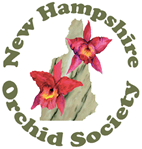                     New Hampshire Orchid Society                        Board of Director Minutes                              September 10, 2022Attendees:Present:  President - Anita Walker; Vice President – Daryl Yerdon; Treasurer - Andrea Deachman; Trustees – Sue Kisiel, Anna Seitz, Bill Schinella, Dale Cunningham; and Secretary - Susan UsseglioAbsent:  Past President – Norm Selander-CarrierCommittee Chairs:  Guests:  Opening:President called the meeting to order at 10:19 AM.October Meeting – President will not be able to attend this meeting therefore the Vice-President will have to run the Board Meeting for October 2022.Motion was made to approve the minutes for August 2022 by Dale Cunningham and seconded by Bill Schinella.  Motion passed.Orchid trip to the wilds of the jungle in search for elusive species - Anita Walker received information on past trips to get a feel for what has been offered and the price involved.  Inquiries sent to Andrea Niessen, Ecuagenera and OCA.  More information will be forthcoming.Alternate Show and Sale Venue - No update.Deerfield Fair – President questioned if we should remove this from the handbook.  Consensus was to revisit at a later date.Vice President:Speaker Hotel reimbursement up to $125.00 per night; Maximum amount allowed for speaker fee and expenses is a total of $500.00.  If total expense cost exceeds this amount Program Chair will notify Board and a meeting will convene to discuss.October – Member Auction for Peter and Marie CataldoNovember – Techniques for Growing Miniatures Indoors with Alex ShepackDecember – Christmas Party – January 2023 – AOS Judges at the Bedford Town Hall (second Saturday).February 2023 – Annual Show and SaleApril 2023 – Kelley McCracken – Windswept in Time Orchids.Treasurer:Financials’:  We have a total of $20,916.91 in the checking account; Fund Accounts:  $27,837.46; Society’s net worth is $48,754.37; Manifest:  $2,500.00.  Motion made to approve manifest by Susan Usseglio and seconded by Dale Cunningham; motion passed. Non-profit report for 2019 – on-going.Quick Books:  On-goingSecretary:Set-up for the Auction is October 7th beginning at 6:30 PM.  Anita to contact the Town Hall to see if we can get in sooner.Committees:Annual Vendors’ and Members’ Auction:Moving along as scheduled.Advertising and Publicity:AOS and Affiliated Societies:Updates needed for the Orchid Digest winners, AOS Show Trophy Winners and Diamond Award Recipients.  Not sure where this stands at the moment.Diamond Award recipients for 2021 and 2022 were Brenda Campbell and Daryl Yerdon in that order. Conservation:Editorial/Newsletter:Items need to be to Leigh Coolidge 2 weeks prior to the meeting.  This includes but is not limited to:  Show Table results, President’s Message, Minutes of the prior months General Membership meeting, photos and any other information that is pertinent to the membership.  Members can submit articles of interest directly to Leigh.Hospitality:Librarian:  Historian:Membership:120 Memberships, 188 Members NHOS Show & Sale:New England Orchid Shows:MOS Orchid Show and Sale is 10/21 – 23, 2022 at the Sons of Italy Hall in Winchester Mass.  Set-up is 10/20/2022 starting at 09:00 AM until 07:00 PM.  Volunteers are needed for set-up, breakdown, plants for the exhibit.  Theme is World of Orchids – Amazon.Risk Management:Job Description needed.Show Table:  Show Table results - Clean-up work needed.Website Management:  Social Media Liaison:Miscellaneous: Old Business: Issue was brought up regarding a Society unable to honor its commitment for a    Program Speaker resulting in each Society paying more to cover the cost and the decision to not inform the Board of Directors.  This issue was brought to Program Chairperson’s attention for the future.New Business:Andrea Deachman made a motion to enter into Executive Session at 11:29AM.Board Meeting adjourned at noon.